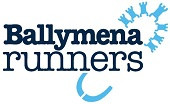 DateRun 1 WednesdayRun 2 Run 36/3/19Unite GymAhoghill2 min run2 min run2 min runWith walks before each run2 min run2 min run2 min runWith walks before each run3 min run2 min run3 min runWith walks before each run13/3/19MustardSeed3 min run3 min run3 min runWith walks before each run4 min run3 min run4 min runWith walks before each run4 min run4 min run4 min runWith walks before each run20/3/19Unite GymAhoghill5 min run5 min run5 min runWith walks before each run5 min run5 min run5 min runWith walks before each run6 min run7 min run6 min runWith walks before each run27/3/19MustardSeed3 min run8 min run3 min run8 min runWith walks before each run3 min run8 min run3 min run8 min runWith walks before each run8 min run8 min run8 min runWith walks before each runDateRun 1 ThursdayRun 2Run 3 3/4/19Unite GymAhoghill3 min run8 min run3 min run8 min runWith walks before each run3 min run8 min run3 min run8 min runWith walks before each run8 min run8 min run8 min runWith walks before each run10/4/19MustardSeed10 min run6 min run10 min runWith walks before each run10 min run6 min run10 min runWith walks before each run12 min run6 min run12 min runWith walks before each run17/4/19Unite GymAhoghill15 min run15 min runWith walks before each run15 min run15 min runWith walks before each runWalk to warm up20 min run24/4/19MustardSeedWalk to warm up24 min runWalk to warm up24 min runWalk to warm up27 min run1/5/19Unite GymAhoghillWalk to warm up30 min runWELL DONE!!Graduation Date tbc